Уважаемые родители,мы предлагаем Вам  игровые задания по теме недели«Этикет», которые вы можете выполнить с детьми дома.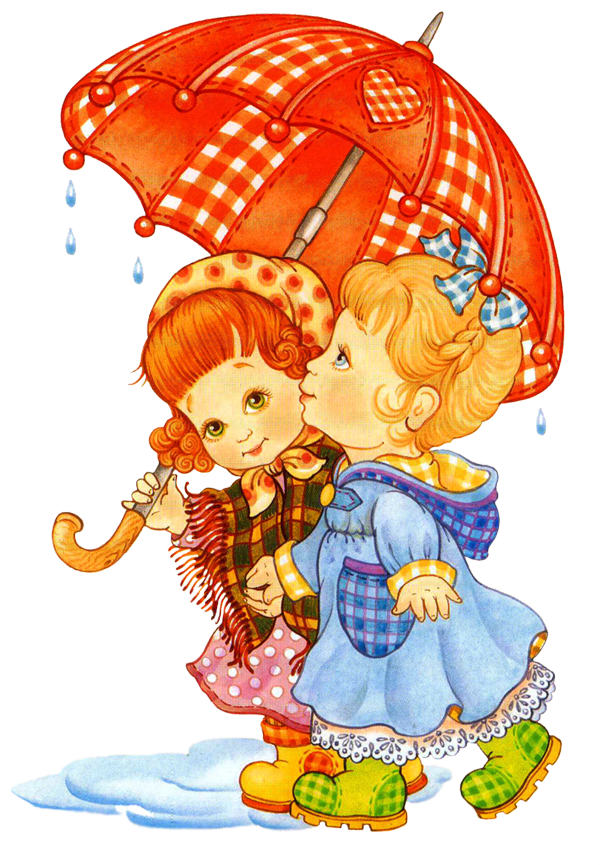 Чем можно заняться с ребенком дома:- привлекать ребенка к выполнению трудовых поручений;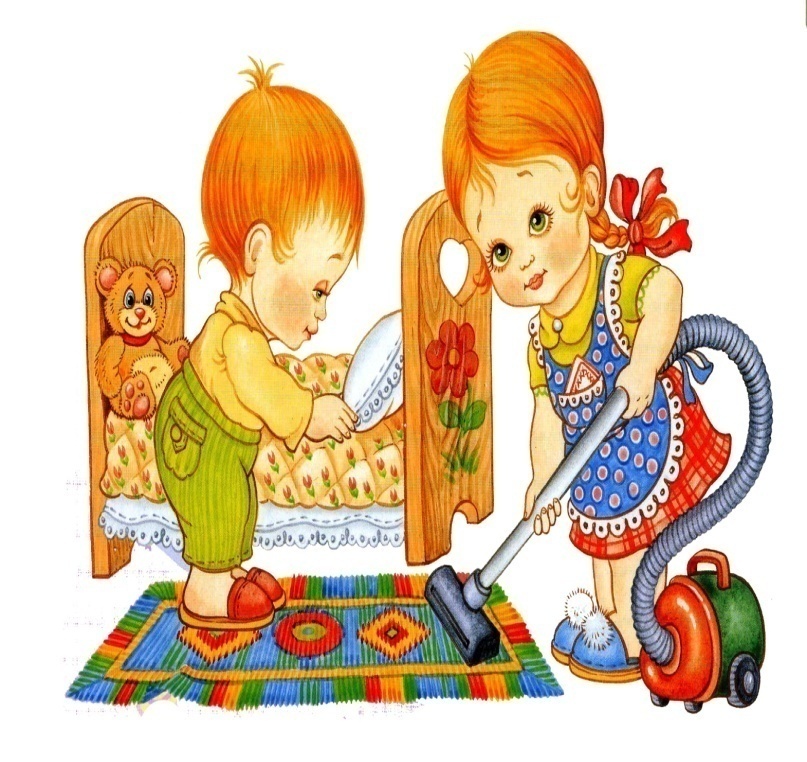 - побеседовать с  ребенком о поведенческих правилах, от которых зависит его личное самочувствие и общение со сверстниками и взрослыми;- во время прогулок с ребенком, обращать внимание на то, как ведут себя люди в общественных местах: верно или неверно они поступают;- поощрять попытки ребенка сочинять сказки и рассказы. Обыгрывать детские сочинения театрализованными средствами;- посетить театр, музей, библиотеку;- почитать рассказы: Н. Носов «На горке», «Фантазеры», В. Осеева «Волшебное слово», С. Маршак «Ежели вы вежливы», И. Пивоварова «Был ослик очень вежливый»;- поиграть в игры «Попроси вежливо», «Добрые слова»;- расширять и уточнять представления детей о правилах безопасного и этичного поведения в общественных местах.Выучите вместе с детьми:«Что такое этикет?»
Что такое этикет –
Знать должны мы с Детских лет.
Это – нормы поведения:
Как ходить на День Рождения?
Как знакомиться? 
Как есть?
Как звонить? 
Как встать? 
Как сесть?
Как здороваться со Взрослым?
Много разных есть Вопросов.
И на них даёт ответ- 
Этот самый этикет.                А. УсачёвРаботаем в соответствии с законодательством вместе:«В соответствии со статьей 63 «Семейного Кодекса Российской Федерации» статьей 44 Федерального закона «Об образовании в Российской Федерации» Родитель несет ответственность за воспитание и развитие своих детей, обязан заботиться о здоровье, физическом, психологическом, духовном и нравственном развитии своих детей».Договор «Об образовании» между МБДОУ№27 и родителями«Родители (законные представители) несовершеннолетних обучающихся имеют преимущественное право на обучение и воспитание детей перед всеми другими лицами. Они обязаны заложить основы физического, нравственного и интеллектуального развития личности ребенка».П.1, Статья 44 Федерального закона «Об образовании в Российской Федерации"Плодотворного сотрудничества!МУНИЦИПАЛЬНОЕ БЮДЖЕТНОЕ ДОШКОЛЬНОЕ ОБРАЗОВАТЕЛЬНОЕ УЧРЕЖДЕНИЕ«Детский сад общеразвивающего вида №27»ПАМЯТКА ДЛЯ РОДИТЕЛЕЙпо образовательной теме недели «Этикет» 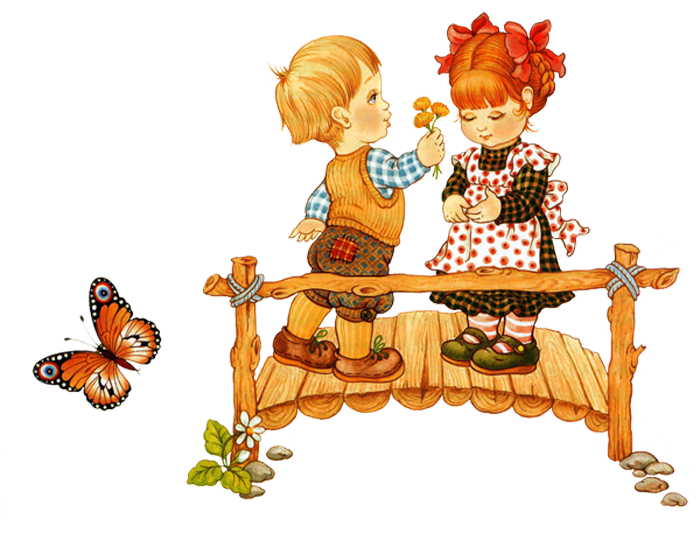 Составили:Лаврентьева М.И.,Грикина О.Ю.воспитатели группы №56-7 летЯнварь